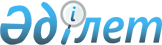 О внесении изменения в решение Есильского районного маслихата от 31 марта 2015 года № 41/7 "Об определении порядка и размера оказания жилищной помощи малообеспеченным семьям (гражданам), проживающим в Есильском районе"
					
			Утративший силу
			
			
		
					Решение Есильского районного маслихата Акмолинской области от 14 апреля 2016 года № 2/5. Зарегистрировано Департаментом юстиции Акмолинской области 21 апреля 2016 года № 5299. Утратило силу решением Есильского районного маслихата Акмолинской области от 23 ноября 2018 года № 39/4
      Сноска. Утратило силу решением Есильского районного маслихата Акмолинской области от 23.11.2018 № 39/4 (вводится в действие со дня официального опубликования).

      Примечание РЦПИ.

      В тексте документа сохранена пунктуация и орфография оригинала.
      В соответствии со статьей 6 Закона Республики Казахстан от 23 января 2001 года "О местном государственном управлении и самоуправлении в Республике Казахстан", статьей 97 Закона Республики Казахстан от 16 апреля 1997 года "О жилищных отношениях", Есильский районный маслихат РЕШИЛ:
      1. Внести в решение Есильского районного маслихата "Об определении порядка и размера оказания жилищной помощи малообеспеченным семьям (гражданам), проживающим в Есильском районе" от 31 марта 2015 года № 41/7 (зарегистрировано в Реестре государственной регистрации нормативных правовых актов № 4770, опубликовано 11 мая 2015 года в районной газете "Жаңа Есіл") следующее изменение:
      в приложении к указанному решению пункт 2 изложить в новой редакции:
      "2. Для назначения жилищной помощи семья (гражданин) обращается в государственное учреждение "Отдел занятости и социальных программ Есильского района" (далее - уполномоченный орган), осуществляющий назначение и выплату жилищной помощи, согласно Правил предоставления жилищной помощи, утвержденных постановлением Правительства Республики Казахстан от 30 декабря 2009 года № 2314 "Об утверждении Правил предоставления жилищной помощи", через отдел Есильского района Департамента "Центр обслуживания населения" - филиала некоммерческого акционерного общества "Государственная корпорация "Правительство для граждан" по Акмолинской области или через веб-портал "электронного правительства" www.egov.kz, согласно стандарту государственной услуги "Назначение жилищной помощи", утвержденному приказом Министра национальной экономики Республики Казахстан от 9 апреля 2015 года № 319 "Об утверждении стандартов государственных услуг в сфере жилищно-коммунального хозяйства".".
      2. Настоящее решение вступает в силу со дня государственной регистрации в Департаменте юстиции Акмолинской области и вводится в действие со дня официального опубликования.
      "СОГЛАСОВАНО"
      14 апреля 2016 года
					© 2012. РГП на ПХВ «Институт законодательства и правовой информации Республики Казахстан» Министерства юстиции Республики Казахстан
				
      Председатель сессии
районного маслихата

Г.Каримова

      Секретарь
районного маслихата

С.Агымбаева

      Аким Есильского района

А.Калжанов
